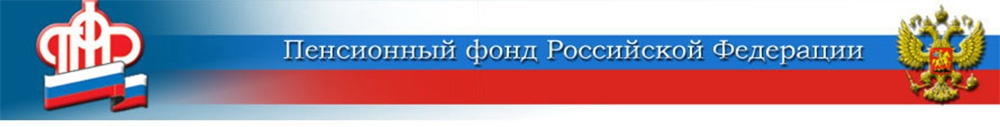 Две недели осталось до окончания срока подачи заявления на выплаты детям от рождения до 16 лет	Уже 317 тысяч волгоградских семей получили государственные выплаты на детей по указу Президента РФ в июне и июле 2020 года на сумму, составляющую почти 9 миллиардов рублей. Однако всё ещё остались семьи, которые не воспользовались правом на выплату на детей до 16 лет в связи с пандемией. В настоящее время специалисты ПФР обзванивают волгоградцев, проводят СМС-информирование с предложением подать заявление на данную меру поддержки. Сделать это можно до 1 октября 2020 года.	Напомним, ежемесячные выплаты по 5 тысяч рублей в течение трёх месяцев на детей до трёх лет Пенсионный фонд стал производить с апреля, с июня — осуществляет единовременные выплаты в размере 10 тысяч на детей от 3 до 16 лет. Кроме того, в июле ПФР приступил к финансированию дополнительной выплаты семьям с детьми от рождения до 16 лет в размере 10 тысяч рублей на каждого ребёнка. Особенностью этой выплаты стал беззаявительный порядок — её предоставление осуществляется автоматически, на основании поданных заявлений на ежемесячную и/или единовременную выплаты.	Важно отметить, что если ребёнок достигает возраста трёх лет в июле, августе или сентябре 2020 года, семье предоставляется ежемесячная выплата по 5 тысяч рублей за апрель, май, июнь (в сумме — 15 тысяч рублей), единовременная выплата 10 тысяч рублей, а также дополнительная выплата в размере 10 тысяч рублей. Подать заявление на выплату можно не раньше месяца, в котором ребёнку исполняется 3 года. 	Родители, которые ещё не обращались за получением выплаты, могут это сделать до 1 октября 2020 года с помощью портала Госуслуг, а опекуны и попечители – в клиентских службах ПФР и офисах МФЦ. Следует поторопиться - времени до окончания приёма заявлений осталось не так много!ЦЕНТР ПФР № 1по установлению пенсийв Волгоградской области